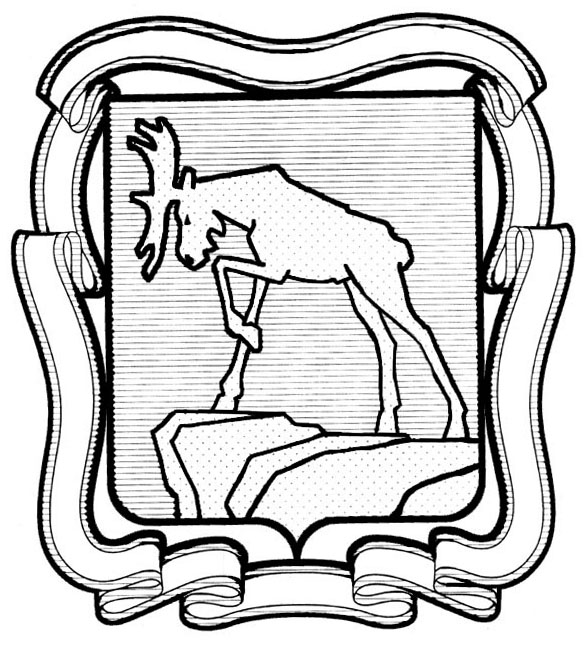 ПРОЕКТСОБРАНИЕ ДЕПУТАТОВ МИАССКОГО ГОРОДСКОГО ОКРУГА                                                         ЧЕЛЯБИНСКАЯ ОБЛАСТЬ     ________________ СЕССИЯ СОБРАНИЯ  ДЕПУТАТОВ МИАССКОГО ГОРОДСКОГО ОКРУГА ПЯТОГО СОЗЫВАРЕШЕНИЕ №_____от  __________ г.Рассмотрев предложение Председателя Собрания депутатов Миасского городского округа Д.Г. Проскурина  о внесении изменений в Решение Собрания депутатов Миасского городского округа   от 25.03.2016 г. №10 «Об утверждении Порядка размещения сведений о доходах, расходах, об имуществе и обязательствах имущественного характера лиц, замещающих (занимающих) муниципальные должности и членов их семей на официальном сайте Собрания депутатов Миасского городского округа и предоставления этих сведений средствам массовой информации для опубликования», учитывая рекомендации постоянной комиссии по вопросам законности, правопорядка и местного самоуправления, предложение прокурора города Миасса А.А. Путилова в порядке ст. 9 Федерального закона «О прокуратуре РФ» (исх. от 29.04.2022г. №87-2022), в соответствии с Федеральным законом от 25.12.2008г. №273-ФЗ «О противодействия коррупции», руководствуясь Федеральным законом от 06.10.2003 г. №131-ФЗ «Об общих принципах организации местного самоуправления в Российской Федерации» и Уставом Миасского городского округа, Собрание депутатов Миасского городского округаРЕШАЕТ:Внести изменения в Решение Собрания депутатов Миасского городского округа от 25.03.2016 г. №10 «Об утверждении Порядка размещения сведений о доходах, расходах, об имуществе и обязательствах имущественного характера лиц, замещающих (занимающих) муниципальные должности и членов их семей на официальном сайте Собрания депутатов Миасского городского округа и предоставления этих сведений средствам массовой информации для опубликования» (далее – Решение), а именно -  подпункт 4 пункта 2 Приложения к Решению изложить в следующей редакции:«4) сведения об источниках получения средств, за счет которых совершена сделка по приобретению земельного участка, другого объекта недвижимости, транспортного средства, ценных бумаг (долей участия, паев в уставных (складочных) капиталах организаций), цифровых финансовых активов, цифровой валюты, представленные в соответствии с Федеральным законом от 3 декабря 2012 года №230-ФЗ «О контроле за соответствием расходов лиц, замещающих государственные должности, и иных лиц их доходам».2. Настоящее Решение опубликовать в установленном порядке.3. Контроль исполнения настоящего Решения возложить на постоянную комиссию по вопросам законности, правопорядка и местного самоуправления.Председатель Собрания депутатов                                                                         Д.Г. ПроскуринГлава Миасского городского округа                                                                            Г.М. Тонких